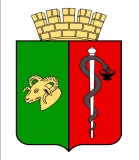 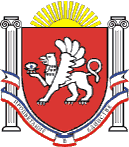 ЕВПАТОРИЙСКИЙ ГОРОДСКОЙ СОВЕТ
РЕСПУБЛИКИ КРЫМР Е Ш Е Н И ЕII созывСессия №       _________                                     г. Евпатория                                         ________О внесении изменений в Положение о департаменте культуры, спорта, молодежной политики и межнациональных отношенийадминистрации города Евпатории Республики Крым, утвержденное решением Евпаторийского городского совета Республики Крым от 11.08.2023 № 2-70/3 В соответствии со ст. ст. 51, 52 Гражданского кодекса Российской Федерации, ст. 35 Федерального закона от 06.10.2003 №131-ФЗ «Об общих принципах организации местного самоуправления в Российской Федерации», ст. 27 Закона Республики Крым от 21.08.2014 № 54-ЗРК «Об основах местного самоуправления в Республике Крым», решением Евпаторийского городского совета Республики Крым от 08.10.2014 №1-2/15 «Об утверждении структуры юридических лиц администрации города Евпатории», во исполнение поручения Главы Республики Крым от 15.08.2023 №1/01-32/4049, руководствуясь Уставом муниципального образования городского округа Евпатория Республики Крым,- городской совет Р Е Ш И Л: 1. Внести в Положение о департаменте культуры, спорта, молодежной политики и межнациональных отношений администрации города Евпатории Республики Крым, утвержденное решением Евпаторийского городского совета Республики Крым от 11.08.2023 № 2-70/3 «Об утверждении Положения                          о департаменте культуры, спорта, молодежной политики и межнациональных отношений администрации города Евпатории Республики Крым», (далее - Положение) следующее изменение:1.1. Пункт 3.4.6. Положения изложить в следующей редакции: «3.4.6. Участие в организации отдыха, досуга и занятости несовершеннолетних».2. Начальнику департамента культуры, спорта, молодежной политики и межнациональных отношений администрации города Евпатории Республики Крым внести изменения в документы о регистрации юридического лица                      в порядке, установленном действующим законодательством Российской Федерации.3. Настоящее решение вступает в силу со дня его официального опубликования (обнародования) на официальном портале Правительства Республики Крым – http://rk.gov.ru в разделе: муниципальные образования, подраздел – Евпатория,  а так же на официальном сайте муниципального образования городской округ Евпатория Республики Крым – http://my.evp.ru 
в разделе Документы, подраздел – Документы городского совета 
в информационно-телекоммуникационной сети общего пользования.4. Контроль за исполнением настоящего решения возложить на главу администрации города Евпатории Республики Крым Демидову Е.М.ПредседательЕвпаторийского городского совета		                              Э.М. Леонова